InstructionsTry having your elevator speech answer the following questions:What are the four Implementation Stages?What are some of the key functions of each Stage?Why should schools/districts move through each stage with any new innovation?What’s in it for staff?What’s in it for administrators?What’s in it for students?What’s in it for family or community members?Then, practice your speech with a colleague. Activity: Implementation Stages Implementation Stages Elevator Speech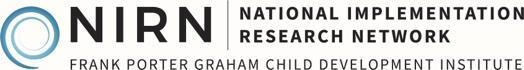 After reviewing the Implementation Stages Overview create a 3-minute elevator speech for district leadership, a superintendent, or principal explaining the importance of purposefully moving through the Implementation Stages.After reviewing the Implementation Stages Overview create a 3-minute elevator speech for district leadership, a superintendent, or principal explaining the importance of purposefully moving through the Implementation Stages.